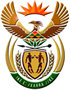 DEPARTMENT: PUBLIC ENTERPRISESREPUBLIC OF SOUTH AFRICANATIONAL ASSEMBLYQUESTION FOR REPLYQUESTION NO.:	PQ 755QUESTION: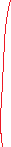 Mr G K Y Cachalia (DA) to ask the Minister of Public Enterprises:
Whether, considering that during the presentation of the Budget Speech on 22 February 2023, the Minister of Finance, Mr Enoch Godongwana, indicated that the National Treasury has commissioned an independent assessment of Eskom’s operations, he, in his capacity as the sole shareholder for the Government in Eskom, has been informed of the terms of reference of the specified inquiry; if not, why not; if so, what are the relevant details? NW854EREPLY:The key objective of the study is to provide National Treasury with independent advisory services on the operational challenges impacting on the appropriate interventions that will turn around the operations of the entity. The service provider “will be reviewing and advising on the operational challenges being experienced at the existing power plant level, appropriateness and effectiveness of maintenance regime being implemented, the level capital expenditure required for the existing power plants”. The service provider will be required to visit all the power plants in the Eskom network and engage with various divisions within Eskom and the Department of Public Enterprises. Remarks:      						Reply: Approved / Not Approved  Jacky Molisane						Pravin Gordhan, MP		  Acting Director-General	    				Minister of Public Enterprises  Date:							Date: